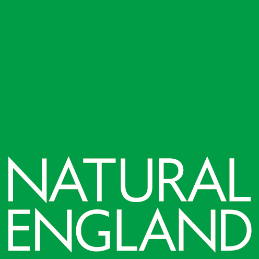 Nature for Climate Peatland Grant SchemeAnnex F. Template for response to technical questionnaire Question E03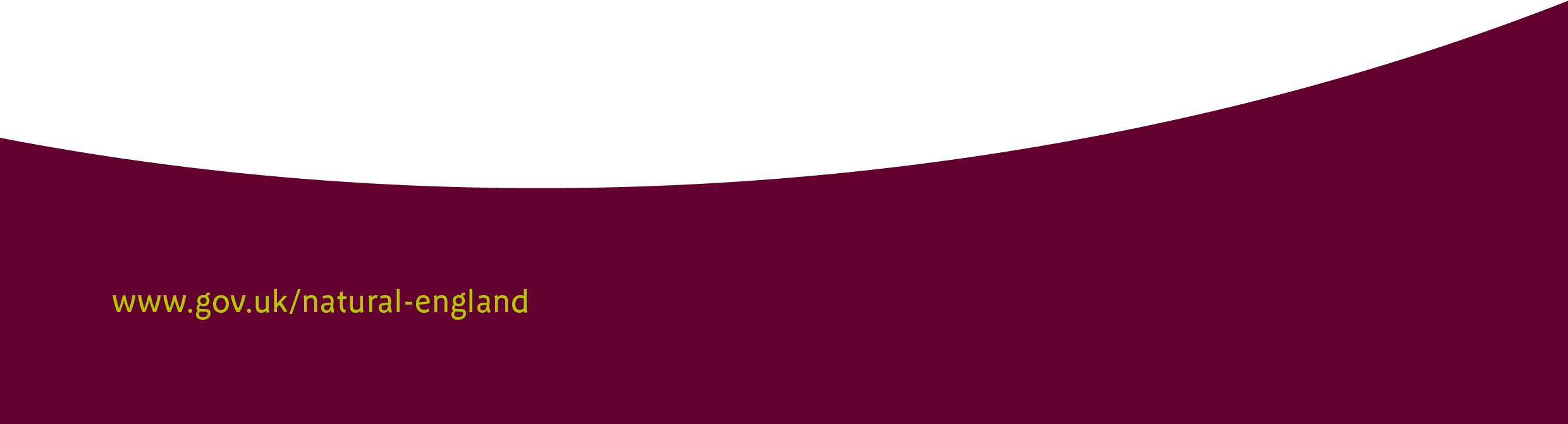 Question E03: Legacy of investment Question E03: Legacy of investment Question E03: Legacy of investment Question E03: Legacy of investment Question E03: Legacy of investment Please outline your plans for future management of the site(s)/project beyond the period for which NCPGS funds are sought to demonstrate your understanding of the restoration journey.  Use the template below to provide information on and evidence (where appropriate/available) of the how the following will be secured:Please outline your plans for future management of the site(s)/project beyond the period for which NCPGS funds are sought to demonstrate your understanding of the restoration journey.  Use the template below to provide information on and evidence (where appropriate/available) of the how the following will be secured:Please outline your plans for future management of the site(s)/project beyond the period for which NCPGS funds are sought to demonstrate your understanding of the restoration journey.  Use the template below to provide information on and evidence (where appropriate/available) of the how the following will be secured:Please outline your plans for future management of the site(s)/project beyond the period for which NCPGS funds are sought to demonstrate your understanding of the restoration journey.  Use the template below to provide information on and evidence (where appropriate/available) of the how the following will be secured:Please outline your plans for future management of the site(s)/project beyond the period for which NCPGS funds are sought to demonstrate your understanding of the restoration journey.  Use the template below to provide information on and evidence (where appropriate/available) of the how the following will be secured:DescriptionStatus (idea, action planned, action taken, secured)Evidence suppliedTenure of sitesTenure of sitesFunding	 of managementGrantsFunding	 of managementSchemesFunding	 of managementPrivateFunding	 of managementOtherUnderstanding of work requiredUnderstanding of work requiredCo-ordination of the work requiredCo-ordination of the work requiredMonitoring/demonstration of outcomesMonitoring/demonstration of outcomes